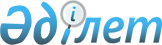 О внесении изменений в решение Казалинского районного маслихата от 26 декабря 2019 года № 361 "О бюджете сельского округа Карашенгель на 2020-2022 годы"
					
			С истёкшим сроком
			
			
		
					Решение Казалинского районного маслихата Кызылординской области от 7 декабря 2020 года № 520. Зарегистрировано Департаментом юстиции Кызылординской области 15 декабря 2020 года № 7910. Прекращено действие в связи с истечением срока
      В соответствии со статьей 109-1 Кодекса Республики Казахстан от 4 декабря 2008 года "Бюджетный кодекс Республики Казахстан", пунктом 2-7 статьи 6 Закона Республики Казахстан от 23 января 2001 года "О местном государственном управлении и самоуправлении в Республике Казахстан", Казалинский районный маслихат РЕШИЛ:
      1. Внести в решение Казалинского районного маслихата от 26 декабря 2019 года № 361 "О бюджете сельского округа Карашенгель на 2020-2022 годы" (зарегистрировано в Реестре государственной регистрации нормативных правовых актов за номером 7187, опубликовано 17 января 2020 года в эталонном контрольном банке нормативных правовых актов Республики Казахстан) следующие изменения:
      пункт 1 изложить в новой редакции:
      "1. Утвердить в бюджет сельского округа Карашенгель на 2020-2022 годы согласно приложениям 1, 2, 3, в том числе на 2020 год в следующих объемах:
      1) доходы – 160144 тысяч тенге, в том числе:
      налоговые поступления – 1656 тысяч тенге;
      неналоговые поступления – 618 тысяч тенге;
      поступления трансфертов – 157870 тысяч тенге;
      2) затраты – 160403 тысяч тенге;
      3) чистое бюджетное кредитование –0;
      бюджетные кредиты – 0;
      погашение бюджетных кредитов – 0;
      4) сальдо по операциям с финансовыми активами – 0;
      приобретение финансовых активов – 0;
      поступления от продажи финансовых активов государства – 0;
      5) дефицит (профицит) бюджета – -259 тысяч тенге;
      6) финансирование дефицита (использование профицита) бюджета – 259 тысяч тенге.";
      подпункт 1) пункта 2 изложить в новой редакции:
      "1) образование 4642 тысяч тенге.";
      подпункт 1) пункта 3 изложить в новой редакции:
      "1) образование 8958 тысяч тенге.";
      подпункт 1) пункта 3-1 изложить в новой редакции:
      "1) средний ремонт транспортной инфраструктуры 14112 тысяч тенге.".
      Приложение 1 к указанному решению изложить в новой редакции согласно приложению к настоящему решению.
      2. Настоящее решение вводится в действие с 1 января 2020 года и подлежит официальному опубликованию. Бюджет на 2020 год сельского округа Карашенгель
					© 2012. РГП на ПХВ «Институт законодательства и правовой информации Республики Казахстан» Министерства юстиции Республики Казахстан
				
      Председатель внеочередной LXVII сессий Казалинского районного маслихата

А. ОРЫМБАЕВ

      Секретарь Казалинского районного маслихата

К. НАЗЫМБЕКОВ
Приложение к решениюКазалинского районного маслихатаот 7 декабря 2020 года № 520Приложение 1 к решениюКазалинского районного маслихатаот 26 декабря 2019 года № 361
Категория
Категория
Категория
Категория
Сумма, 
тысяч тенге
Класс
Класс
Класс
Сумма, 
тысяч тенге
Подкласс
Подкласс
Сумма, 
тысяч тенге
Наименование
Сумма, 
тысяч тенге
1. Доходы
160144
1
Налоговые поступления
1656
01
Подоходный налог
79
2
Индивидуальный подоходный налог
79
04
Hалоги на собственность
1577
1
Hалоги на имущество
14
3
Земельный налог
391
4
Hалог на транспортные средства
1172
2
Неналоговые поступления
618
01
Доходы от государственной собственности
618
5
Доходы от аренды имущества, находящегося в государственной собственности
618
4
Поступления трансфертов 
157870
02
Трансферты из вышестоящих органов государственного управления
157870
3
Трансферты из районного (города областного значения) бюджета
157870
Функциональная группа
Функциональная группа
Функциональная группа
Функциональная группа
Администратор бюджетных программ
Администратор бюджетных программ
Администратор бюджетных программ
Программа
Программа
Наименование
Наименование
2. Затраты
160403
1
Государственные услуги общего характера
30554
124
Аппарат акима города районного значения, села, поселка, сельского округа
30554
001
Услуги по обеспечению деятельности акима города районного значения, села, поселка, сельского округа
30064
022
Капитальные расходы государственного органа
490
4
Образование
91618
124
Аппарат акима города районного значения, села, поселка, сельского округа
91618
041
Реализация государственного образовательного заказа в дошкольных организациях образования
91618
7
Жилищно-коммунальное хозяйство
2666
124
Аппарат акима города районного значения, села, поселка, сельского округа
2666
008
Освещение улиц в населенных пунктах
1431
009
Обеспечение санитарии населенных пунктов
447
011
Благоустройство и озеленение населенных пунктов
788
8
Культура, спорт, туризм и информационное пространство
21453
124
Аппарат акима города районного значения, села, поселка, сельского округа
21453
006
Поддержка культурно-досуговой работы на местном уровне
21453
12
Транспорт и коммуникации
14112
124
Аппарат акима города районного значения, села, поселка, сельского округа
14112
045
Капитальный и средний ремонт автомобильных дорог в городах районного значения, селах, поселках, сельских округах
14112
3. Чистое бюджетное кредитование
0
Бюджетные кредиты
0
Погашение бюджетных кредитов
0
4. Сальдо по операциям с финансовыми активами
0
Приобретение финансовых активов
0
Поступления от продажи финансовых активов государства
0
5. Дефицит (профицит) бюджета
-259
6. Финансирование дефицита (использование профицита) бюджета
259
8
Используемые остатки бюджетных средств
259
01
Остатки бюджетных средств
259
1
Свободные остатки бюджетных средств
259